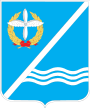 МЕСТНАЯ АДМИНИСТРАЦИЯКАЧИНСКОГО МУНИЦИПАЛЬНОГО ОКРУГАПОСТАНОВЛЕНИЕ№ 03-МАВ  целях обеспечения доступа к информации о деятельности органов местного самоуправления, в соответствии с муниципальной программой «Информационное общество на 2018 год и плановый период 2019-2020 годов», утверждённой постановлением местной администрации Качинского муниципального округа от 29.12.2017 № 115-МА, Уставом внутригородского муниципального образования города Севастополя Качинский муниципальный округ, утвержденного решением Совета Качинского муниципального округа от 19.03.2015 № 13,  Положением о местной администрации внутригородского муниципального образования города Севастополя Качинский муниципальный округ, утверждённого Решением Совета Качинского муниципального округа от 13.05.2015 № 14, местная администрация Качинского муниципального округаПОСТАНОВЛЯЕТ:1. Утвердить календарный план мероприятий по муниципальной программе «Информационное общество» на 2018 год (Приложение).2. Финансово-экономическому отделу предусмотреть расходы на проведение указанных мероприятий.3. Ответственным лицом за подготовку и реализацию мероприятий календарного плана назначить главного специалиста общего отдела Набиева Т.С.о.3.1. Реализация мероприятий календарного плана мероприятий должна осуществляться в соответствии с требованиями Федерального закона «О контрактной системе в сфере закупок товаров, работ, услуг для обеспечения государственных и муниципальных нужд» от 05.04.2013 № 44-ФЗ и Порядка финансирования расходов на реализацию муниципальной программы внутригородского муниципального образования города Севастополя Качинский муниципальный округ «Информационное общество», утверждённого Постановлением местной администрации Качинского муниципального округа от 15.07.2016 № 29-МА.4. Обнародовать  настоящее постановление на  информационном стенде внутригородского муниципального образования города Севастополя Качинский муниципальный округ и на официальном сайте внутригородского муниципального образования города Севастополя Качинский муниципальный округ.5. Настоящее постановление вступает в силу с момента его издания.6. Контроль за исполнением настоящего постановления оставляю за собой.Приложениек постановлениюместной администрации Качинского муниципального округаот 09.01.2018 № 03-МАУТВЕРЖДАЮГлава ВМО Качинский МО, исполняющий полномочия председателя Совета,Глава местной администрации_______________________Н.М. ГерасимКАЛЕНДАРНЫЙ ПЛАНМероприятий по муниципальной программе  «Информационное общество» на 2018 год Главный специалист общего отдела                                       Т.С.о.Набиев09 января 2018 годап.КачаОб утверждении календарного плана мероприятий, направленных на информирование населения о деятельности органов местного самоуправления Качинского муниципального округа на 2018 годОб утверждении календарного плана мероприятий, направленных на информирование населения о деятельности органов местного самоуправления Качинского муниципального округа на 2018 годГлава ВМО Качинский МО, исполняющий полномочия председателя Совета,Глава местной администрацииН.М. Герасим№ п/пДата проведения мероприятияНаименование мероприятияОтветственный за подготовку и реализацию1Ежемесячно Оплата услуг веб-хостинга, предоставлению дополнительного дискового пространства, продлению доменного имени, связанных с размещением официального сайта ВМО Качинский МО в сети ИнтернетНабиев Т.С.о. – главный специалист общего отдела2По мере необходимостиПроведение опросов населения на площадке официального сайта ВМО Качинский МОНабиев Т.С.о. – главный специалист общего отдела3На регулярной основеНаполнение сайта информационными материалами (Новости, объявления и пр.)Набиев Т.С.о. – главный специалист общего отдела4По мере необходимостиИзготовление информационных макетов, плакатов, баннеров, афиш по социальным и прочим вопросамНабиев Т.С.о. – главный специалист общего отдела5ПериодическиИнформирование граждан по согласованию с ДОБ, МЧС, МВД и прочих структур и организаций  путем размещения информационных материалов на информационных стендах и официальном сайте ВМО Качинский МОНабиев Т.С.о. – главный специалист общего отдела